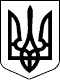 УКРАЇНАКОМИШУВАСЬКА СЕЛИЩНА РАДАОРІХІВСЬКОГО РАЙОНУ ЗАПОРІЗЬКОЇ ОБЛАСТІДРУГЕ ПЛЕНАРНЕ ЗАСІДАННЯДВАДЦЯТОЇ  СЕСІЇ ВОСЬМОГО СКЛИКАННЯР І Ш Е Н Н Я22.12.2017                                                                                                          № 32 Про внесення змін до Регламенту Комишуваської селищної ради Оріхівського району Запорізької області восьмого скликання, затвердженого рішенням селищної ради від 23.12.2016 року № 07Керуючись п. 1 ч. 1 ст. 26 Закону України «Про місцеве самоврядування в Україні», враховуючи лист від Оріхівської районної державної адміністрації Запорізької області від 04.12.2017 року № 01-30/0849 про результати комплексної перевірки роботи виконавчого комітету Комишуваської селищної ради щодо здійснення делегованих повноважень органів виконавчої влади, Комишуваська селищна радаВИРІШИЛА:1.  Внести зміни до Регламенту Комишуваської селищної ради Оріхіського району Запорізької області 8 скликання, статтю 36 викласти в такому тексті:«Рішення ради приймаються на пленарних засіданнях відкритим поіменним голосуванням (яке забезпечує фіксацію результатів голосування кожного депутата ради, в тому числі і сільського голови), окрім випадків, передбачених діючим законодавством України та цим Регламентом, відповідно до яких рішення приймаються таємним голосуванням. Фіксація результатів відкритого поіменного голосування депутатів ради та підрахунок голосів, поданих за те чи інше рішення, пропозицію, здійснює секретар селищної ради, якийзаповнює протокол поіменного голосування по кожному питанню порядку денного. Протокол результатів голосування з вказівкою дати проведення пленарного засідання, номеру сесії, питання, з якого проводилось голосування та кількості осіб, що проголосували «за», «проти», «утримуюсь», а також осіб, які не взяли участі у голосуванні та осіб, які відсутні на пленарному засіданні, підписує селищний голова та секретар селищної ради,засвідчуючи достовірність результатів голосування.Під час процедури голосування головуючий здійснює вголос опитування кожного депутата селищної ради та оголошує про своє рішення щодо рішення чи пропозиції, поставленого на голосування, а секретар селищної ради заносить результати голосування кожного депутата (в тому числі і селищного голови) у протокол (Додаток №1), де по кожному питанню навпроти прізвища кожного із депутатів (в тому числі і селищного голови), який бере участь у голосуванні, позначається одне із слів: «за», «проти», «утримався» відповідно до відповіді депутата під час його опитування, або зазначається вираз «не голосував», у разі, якщо депутат був присутній на пленарному засіданні, але участі у голосуванні не брав. Напроти прізвища осіб, які відсутні на пленарному засіданні, секретар селищної ради робить відмітку «відсутній».При необхідності у ході пленарного засідання секретар селищної ради може проводити перереєстрацію депутатів, що беруть участь у роботі ради. Результати поіменного голосування зберігаються протягом необмеженого строку. Результати поіменного голосування є невід’ємною частиною протоколу сесії ради. До протоколу засідання ради додається: список присутніх та відсутніх на засіданні депутатів, протокол поіменного голосування, які є його невід'ємною частиною.2. Затвердити зразок «Протокол поіменного голосування», в якій будуть фіксуватися результати поіменного голосування, в редакції що додається.3.Інші розділи Регламенту Комишуваської селищної ради VIIІ скликання залишити без змін.4. Секретарю селищної ради оприлюднити дане рішення на дошці оголошень Комишуваської селищної ради. Селищний  голова                                                                         Ю.В. КарапетянПротокол поіменного голосуванняЗареєстровано депутатів  ____ чол.Селищний голова                                                              Ю.В. КарапетянСекретар селищної ради                                                   В.Л. Король                     Додаток 1 до рішення 20 сесії Комишуваської селищної ради від 22.12.2017 № 32№ з/пПрізвище, ім’я по батьковіНомер рішеньНомер рішеньНомер рішеньНомер рішеньНомер рішеньНомер рішеньНомер рішеньНомер рішеньНомер рішень№ з/пПрізвище, ім’я по батькові№01№02№03№04№05№06№07№08№091.Карапетян Юрій Володимирович2.Бірюк Тетяна Анатоліївна3.Бондаренко Ігор Олександрович4.Гончаренко  Сергій  Григорович 5.Грабко Микола Сергійович6.Добровольський Андрій Михайлович7.Довгаленко Наталія Василівна8.Заліський Анатолій Григорович9.Здебська Світлана Іванівна10.Карапетян Наталія Анатоліївна11.Корнієнко Сергій Миколайович12.Король Анатолій Григорович13.Король Вікторія Леонідівна14.Кравченко Євгеній Вікторович15.Лупинос Людмила Василівна16.Марінченко Антоніна Віталіївна17.Нестеренко Віталій Іванович18.Нечай Людмила Іванівна19.Осипенко Володимир Анатолійович20.Панченко Олександр Володимирович21.Реуцков Олександр Григорович22.Реуцкова Ольга Андріївна23.Руренко Світлана Григорівна24.Савченко Антоніна Сергіївна25.Скрута Валентина Олександрівна26.Фролов Степан  Васильович27.Чмут Віра ВолодимирівнаРезультати голосуванняРезультати голосуванняРезультати голосуванняРезультати голосуванняРезультати голосуванняРезультати голосуванняРезультати голосуванняРезультати голосуванняРезультати голосуванняРезультати голосуванняРезультати голосування«За»«За»«Проти»«Проти»«Утримались»«Утримались»«Не голосував»«Не голосував»Рішення прийнято(+)/не прийнято (-)Рішення прийнято(+)/не прийнято (-)